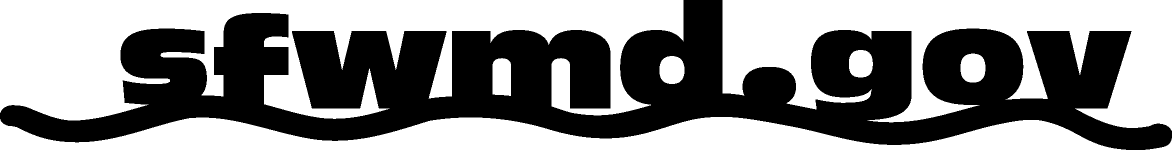 To: South Florida Water Management DistrictP.O. Box 24680, W. Palm Beach, FL  33416-4680   Attention: Right of Way SectionTo: South Florida Water Management DistrictP.O. Box 24680, W. Palm Beach, FL  33416-4680   Attention: Right of Way SectionTo: South Florida Water Management DistrictP.O. Box 24680, W. Palm Beach, FL  33416-4680   Attention: Right of Way SectionTo: South Florida Water Management DistrictP.O. Box 24680, W. Palm Beach, FL  33416-4680   Attention: Right of Way SectionTo: South Florida Water Management DistrictP.O. Box 24680, W. Palm Beach, FL  33416-4680   Attention: Right of Way SectionThe undersigned requests that the name of the permittee for SFWMD The undersigned requests that the name of the permittee for SFWMD The undersigned requests that the name of the permittee for SFWMD The undersigned requests that the name of the permittee for SFWMD To: South Florida Water Management DistrictP.O. Box 24680, W. Palm Beach, FL  33416-4680   Attention: Right of Way SectionTo: South Florida Water Management DistrictP.O. Box 24680, W. Palm Beach, FL  33416-4680   Attention: Right of Way SectionTo: South Florida Water Management DistrictP.O. Box 24680, W. Palm Beach, FL  33416-4680   Attention: Right of Way SectionTo: South Florida Water Management DistrictP.O. Box 24680, W. Palm Beach, FL  33416-4680   Attention: Right of Way SectionTo: South Florida Water Management DistrictP.O. Box 24680, W. Palm Beach, FL  33416-4680   Attention: Right of Way SectionRight of Way Occupancy Permit NumberRight of Way Occupancy Permit NumberTo: South Florida Water Management DistrictP.O. Box 24680, W. Palm Beach, FL  33416-4680   Attention: Right of Way SectionTo: South Florida Water Management DistrictP.O. Box 24680, W. Palm Beach, FL  33416-4680   Attention: Right of Way SectionTo: South Florida Water Management DistrictP.O. Box 24680, W. Palm Beach, FL  33416-4680   Attention: Right of Way SectionTo: South Florida Water Management DistrictP.O. Box 24680, W. Palm Beach, FL  33416-4680   Attention: Right of Way SectionTo: South Florida Water Management DistrictP.O. Box 24680, W. Palm Beach, FL  33416-4680   Attention: Right of Way Sectionbe transferred:be transferred:FROM:FROM:FROM:FROM:FROM:TO:TO:TO:TO:NameNameNameNameNameNameNameCompany Name (if applicable)Company Name (if applicable)Company Name (if applicable)Company Name (if applicable)Company Name (if applicable)Company Name (if applicable)Company Name (if applicable)AddressAddressAddressAddressAddressAddressAddressCity,  State, ZIP CodeCity,  State, ZIP CodeCity,  State, ZIP CodeCity,  State, ZIP CodeCity, State, ZIP CodeCity, State, ZIP CodeCity, State, ZIP CodeTelephone No.Telephone No.Telephone No.Telephone No.Telephone No.Telephone No.Telephone No.Rule 40E-6.351 Transfer of Permits.Rule 40E-6.351 Transfer of Permits.Rule 40E-6.351 Transfer of Permits.Rule 40E-6.351 Transfer of Permits.Rule 40E-6.351 Transfer of Permits.Rule 40E-6.351 Transfer of Permits.Rule 40E-6.351 Transfer of Permits.Rule 40E-6.351 Transfer of Permits.Rule 40E-6.351 Transfer of Permits.As the District has no control over the sale or transfer of real or personal property, it is the sole obligation of a permittee to disclose the existence of a Right of Way Occupancy Permit, its terms and conditions to prospective purchasers.As the District has no control over the sale or transfer of real or personal property, it is the sole obligation of a permittee to disclose the existence of a Right of Way Occupancy Permit, its terms and conditions to prospective purchasers.As the District has no control over the sale or transfer of real or personal property, it is the sole obligation of a permittee to disclose the existence of a Right of Way Occupancy Permit, its terms and conditions to prospective purchasers.As the District has no control over the sale or transfer of real or personal property, it is the sole obligation of a permittee to disclose the existence of a Right of Way Occupancy Permit, its terms and conditions to prospective purchasers.As the District has no control over the sale or transfer of real or personal property, it is the sole obligation of a permittee to disclose the existence of a Right of Way Occupancy Permit, its terms and conditions to prospective purchasers.As the District has no control over the sale or transfer of real or personal property, it is the sole obligation of a permittee to disclose the existence of a Right of Way Occupancy Permit, its terms and conditions to prospective purchasers.As the District has no control over the sale or transfer of real or personal property, it is the sole obligation of a permittee to disclose the existence of a Right of Way Occupancy Permit, its terms and conditions to prospective purchasers.As the District has no control over the sale or transfer of real or personal property, it is the sole obligation of a permittee to disclose the existence of a Right of Way Occupancy Permit, its terms and conditions to prospective purchasers.Right of Way Occupancy Permit shall be transferred when:Right of Way Occupancy Permit shall be transferred when:Right of Way Occupancy Permit shall be transferred when:Right of Way Occupancy Permit shall be transferred when:Right of Way Occupancy Permit shall be transferred when:Right of Way Occupancy Permit shall be transferred when:Right of Way Occupancy Permit shall be transferred when:Right of Way Occupancy Permit shall be transferred when:The request is otherwise consistent with the provisions of these rules and Chapter 373, F.S.The request is otherwise consistent with the provisions of these rules and Chapter 373, F.S.The request is otherwise consistent with the provisions of these rules and Chapter 373, F.S.The request is otherwise consistent with the provisions of these rules and Chapter 373, F.S.The request is otherwise consistent with the provisions of these rules and Chapter 373, F.S.The request is otherwise consistent with the provisions of these rules and Chapter 373, F.S.The request is otherwise consistent with the provisions of these rules and Chapter 373, F.S.The applicant demonstrates that the permitted use still qualifies for a permit under Rules 40E-6.121 or  40E-6.221, F.A.C.The applicant demonstrates that the permitted use still qualifies for a permit under Rules 40E-6.121 or  40E-6.221, F.A.C.The applicant demonstrates that the permitted use still qualifies for a permit under Rules 40E-6.121 or  40E-6.221, F.A.C.The applicant demonstrates that the permitted use still qualifies for a permit under Rules 40E-6.121 or  40E-6.221, F.A.C.The applicant demonstrates that the permitted use still qualifies for a permit under Rules 40E-6.121 or  40E-6.221, F.A.C.The applicant demonstrates that the permitted use still qualifies for a permit under Rules 40E-6.121 or  40E-6.221, F.A.C.The applicant demonstrates that the permitted use still qualifies for a permit under Rules 40E-6.121 or  40E-6.221, F.A.C.The applicant agrees to abide by the provisions of chapter 373, F.S., this chapter and the terms and conditions of the permit; including these rules, including the standard limiting conditions, and criteria which are applicable at the time of the request for transfer.The applicant agrees to abide by the provisions of chapter 373, F.S., this chapter and the terms and conditions of the permit; including these rules, including the standard limiting conditions, and criteria which are applicable at the time of the request for transfer.The applicant agrees to abide by the provisions of chapter 373, F.S., this chapter and the terms and conditions of the permit; including these rules, including the standard limiting conditions, and criteria which are applicable at the time of the request for transfer.The applicant agrees to abide by the provisions of chapter 373, F.S., this chapter and the terms and conditions of the permit; including these rules, including the standard limiting conditions, and criteria which are applicable at the time of the request for transfer.The applicant agrees to abide by the provisions of chapter 373, F.S., this chapter and the terms and conditions of the permit; including these rules, including the standard limiting conditions, and criteria which are applicable at the time of the request for transfer.The applicant agrees to abide by the provisions of chapter 373, F.S., this chapter and the terms and conditions of the permit; including these rules, including the standard limiting conditions, and criteria which are applicable at the time of the request for transfer.The applicant agrees to abide by the provisions of chapter 373, F.S., this chapter and the terms and conditions of the permit; including these rules, including the standard limiting conditions, and criteria which are applicable at the time of the request for transfer.The adjoining land use has not changed.The adjoining land use has not changed.The adjoining land use has not changed.The adjoining land use has not changed.The adjoining land use has not changed.The adjoining land use has not changed.The adjoining land use has not changed.The request for transfer is accompanied with the correct fee.The request for transfer is accompanied with the correct fee.The request for transfer is accompanied with the correct fee.The request for transfer is accompanied with the correct fee.The request for transfer is accompanied with the correct fee.The request for transfer is accompanied with the correct fee.The request for transfer is accompanied with the correct fee.The applicant authorizes the District to record a Notice of Permit in the official records of the county clerk’s office where the project is located.The applicant authorizes the District to record a Notice of Permit in the official records of the county clerk’s office where the project is located.The applicant authorizes the District to record a Notice of Permit in the official records of the county clerk’s office where the project is located.The applicant authorizes the District to record a Notice of Permit in the official records of the county clerk’s office where the project is located.The applicant authorizes the District to record a Notice of Permit in the official records of the county clerk’s office where the project is located.The applicant authorizes the District to record a Notice of Permit in the official records of the county clerk’s office where the project is located.The applicant authorizes the District to record a Notice of Permit in the official records of the county clerk’s office where the project is located.In cases where unauthorized facilities or uses have been added that are not included in the permit authorization, a permit transfer request must also be accompanied by a request for modification pursuant to Rule 40E-6.331, F.A.C.In cases where unauthorized facilities or uses have been added that are not included in the permit authorization, a permit transfer request must also be accompanied by a request for modification pursuant to Rule 40E-6.331, F.A.C.In cases where unauthorized facilities or uses have been added that are not included in the permit authorization, a permit transfer request must also be accompanied by a request for modification pursuant to Rule 40E-6.331, F.A.C.In cases where unauthorized facilities or uses have been added that are not included in the permit authorization, a permit transfer request must also be accompanied by a request for modification pursuant to Rule 40E-6.331, F.A.C.In cases where unauthorized facilities or uses have been added that are not included in the permit authorization, a permit transfer request must also be accompanied by a request for modification pursuant to Rule 40E-6.331, F.A.C.In cases where unauthorized facilities or uses have been added that are not included in the permit authorization, a permit transfer request must also be accompanied by a request for modification pursuant to Rule 40E-6.331, F.A.C.In cases where unauthorized facilities or uses have been added that are not included in the permit authorization, a permit transfer request must also be accompanied by a request for modification pursuant to Rule 40E-6.331, F.A.C.All transfers require a field inspection and shall not become effective until such inspection is conducted and confirms all existing facilities are permitted and all uses comply with the criteria in Rule 40E-6.091, F.A.C., and the conditions of issuance in Rules 40E-6.121 or 40E-6.221, F.A.C.  If additional facilities are present, no transfer will be allowed unless the unauthorized facility or use is removed immediately and the right of way restored.  Applicants must submit a new Permit Application, along with the appropriate application processing fee, for all additional facilities not removed and not currently authorized by a Right of Way Occupancy Permit.All transfers require a field inspection and shall not become effective until such inspection is conducted and confirms all existing facilities are permitted and all uses comply with the criteria in Rule 40E-6.091, F.A.C., and the conditions of issuance in Rules 40E-6.121 or 40E-6.221, F.A.C.  If additional facilities are present, no transfer will be allowed unless the unauthorized facility or use is removed immediately and the right of way restored.  Applicants must submit a new Permit Application, along with the appropriate application processing fee, for all additional facilities not removed and not currently authorized by a Right of Way Occupancy Permit.All transfers require a field inspection and shall not become effective until such inspection is conducted and confirms all existing facilities are permitted and all uses comply with the criteria in Rule 40E-6.091, F.A.C., and the conditions of issuance in Rules 40E-6.121 or 40E-6.221, F.A.C.  If additional facilities are present, no transfer will be allowed unless the unauthorized facility or use is removed immediately and the right of way restored.  Applicants must submit a new Permit Application, along with the appropriate application processing fee, for all additional facilities not removed and not currently authorized by a Right of Way Occupancy Permit.All transfers require a field inspection and shall not become effective until such inspection is conducted and confirms all existing facilities are permitted and all uses comply with the criteria in Rule 40E-6.091, F.A.C., and the conditions of issuance in Rules 40E-6.121 or 40E-6.221, F.A.C.  If additional facilities are present, no transfer will be allowed unless the unauthorized facility or use is removed immediately and the right of way restored.  Applicants must submit a new Permit Application, along with the appropriate application processing fee, for all additional facilities not removed and not currently authorized by a Right of Way Occupancy Permit.All transfers require a field inspection and shall not become effective until such inspection is conducted and confirms all existing facilities are permitted and all uses comply with the criteria in Rule 40E-6.091, F.A.C., and the conditions of issuance in Rules 40E-6.121 or 40E-6.221, F.A.C.  If additional facilities are present, no transfer will be allowed unless the unauthorized facility or use is removed immediately and the right of way restored.  Applicants must submit a new Permit Application, along with the appropriate application processing fee, for all additional facilities not removed and not currently authorized by a Right of Way Occupancy Permit.All transfers require a field inspection and shall not become effective until such inspection is conducted and confirms all existing facilities are permitted and all uses comply with the criteria in Rule 40E-6.091, F.A.C., and the conditions of issuance in Rules 40E-6.121 or 40E-6.221, F.A.C.  If additional facilities are present, no transfer will be allowed unless the unauthorized facility or use is removed immediately and the right of way restored.  Applicants must submit a new Permit Application, along with the appropriate application processing fee, for all additional facilities not removed and not currently authorized by a Right of Way Occupancy Permit.All transfers require a field inspection and shall not become effective until such inspection is conducted and confirms all existing facilities are permitted and all uses comply with the criteria in Rule 40E-6.091, F.A.C., and the conditions of issuance in Rules 40E-6.121 or 40E-6.221, F.A.C.  If additional facilities are present, no transfer will be allowed unless the unauthorized facility or use is removed immediately and the right of way restored.  Applicants must submit a new Permit Application, along with the appropriate application processing fee, for all additional facilities not removed and not currently authorized by a Right of Way Occupancy Permit.All transfers require a field inspection and shall not become effective until such inspection is conducted and confirms all existing facilities are permitted and all uses comply with the criteria in Rule 40E-6.091, F.A.C., and the conditions of issuance in Rules 40E-6.121 or 40E-6.221, F.A.C.  If additional facilities are present, no transfer will be allowed unless the unauthorized facility or use is removed immediately and the right of way restored.  Applicants must submit a new Permit Application, along with the appropriate application processing fee, for all additional facilities not removed and not currently authorized by a Right of Way Occupancy Permit.The District staff shall not issue transfers until all financial assurance and insurance requirements, if any, have been provided and accepted by the District staff.The District staff shall not issue transfers until all financial assurance and insurance requirements, if any, have been provided and accepted by the District staff.The District staff shall not issue transfers until all financial assurance and insurance requirements, if any, have been provided and accepted by the District staff.The District staff shall not issue transfers until all financial assurance and insurance requirements, if any, have been provided and accepted by the District staff.The District staff shall not issue transfers until all financial assurance and insurance requirements, if any, have been provided and accepted by the District staff.The District staff shall not issue transfers until all financial assurance and insurance requirements, if any, have been provided and accepted by the District staff.The District staff shall not issue transfers until all financial assurance and insurance requirements, if any, have been provided and accepted by the District staff.The District staff shall not issue transfers until all financial assurance and insurance requirements, if any, have been provided and accepted by the District staff.Attached is a copy of the instrument transferring ownership of the property.Attached is a copy of the instrument transferring ownership of the property.Attached is a copy of the instrument transferring ownership of the property.Attached is a copy of the instrument transferring ownership of the property.Attached is a copy of the instrument transferring ownership of the property.Attached is a copy of the instrument transferring ownership of the property.Attached is a copy of the instrument transferring ownership of the property.Attached is a copy of the instrument transferring ownership of the property.Attached is a copy of the instrument transferring ownership of the property.Applicant’s Name (Print)Applicant’s Name (Print)Applicant’s Name (Print)Applicant’s (Signature)Applicant’s (Signature)Applicant’s (Signature)Applicant’s (Signature)Applicant’s (Signature)Date